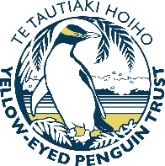 Application FormApplication FormVacancy: please indicate which job you are applying for by ticking the relevant box(s) Ranger Please attach: Application Form  CV Covering letter Closing time / date:5pm Monday 14th February 2022PERSONAL DETAILSPERSONAL DETAILSName Name AddressAddressMobile PhoneEmailAre you legally entitled to work in New Zealand          Yes        NoIf yes, I am:                                                                            New Zealand citizen                                                                                                 Permanent resident                                                                                                 Holder of a current work visa You must provide evidence of this when requested.Are you legally entitled to work in New Zealand          Yes        NoIf yes, I am:                                                                            New Zealand citizen                                                                                                 Permanent resident                                                                                                 Holder of a current work visa You must provide evidence of this when requested.Highest Education QualificationHighest Education QualificationCurrent EmploymentCurrent EmploymentPast Employment experience relevant to this applicationPast Employment experience relevant to this applicationKey Competencies: PLEASE KEEP ANSWERS BRIEF AND TO THE POINTKey Competencies: PLEASE KEEP ANSWERS BRIEF AND TO THE POINTKey Competencies: PLEASE KEEP ANSWERS BRIEF AND TO THE POINTKey Competencies: PLEASE KEEP ANSWERS BRIEF AND TO THE POINTConservation experienceYes / No   Comment:Comment:Wildlife handling skillsYes / No   Comment:Comment:Animal and/or plant pest control experienceYes / No   Comment:Comment:Habitat restoration experienceYes / No   Comment:Comment:Volunteer & community group experienceYes / NoComment:Comment:Database management systems (Experience with Word, Excel, GIS)Yes / No   Comment:Comment: Any other information you wish to share: Any other information you wish to share: Any other information you wish to share: Any other information you wish to share:Referees (please list two, at least one employment related)Referees (please list two, at least one employment related)Referees (please list two, at least one employment related)Referees (please list two, at least one employment related)If your application is successful, when could you commence employment?If your application is successful, when could you commence employment?If your application is successful, when could you commence employment?If your application is successful, when could you commence employment?Signature                                                                                                                   DateSignature                                                                                                                   DateSignature                                                                                                                   DateSignature                                                                                                                   DatePlease send, together with your covering letter and cv to Sue Murray, General Manager. generalmanager@yeptrust.org.nz Please send, together with your covering letter and cv to Sue Murray, General Manager. generalmanager@yeptrust.org.nz Please send, together with your covering letter and cv to Sue Murray, General Manager. generalmanager@yeptrust.org.nz Please send, together with your covering letter and cv to Sue Murray, General Manager. generalmanager@yeptrust.org.nz Please send, together with your covering letter and cv to Sue Murray, General Manager. generalmanager@yeptrust.org.nz FOR YEPT USEFOR YEPT USECommentInterview:  Yes          Maybe               No